Lesverloop RW 13 ‘uur’Dia 1-2: Inleiding van het referentiewoord ‘uur’Doelen:Cursisten kunnen de betekenis van het woord aan het woordbeeld koppelenCursisten begrijpen de begrippen “woord” en ‘letter”Lesverloop:Gesprek als inleiding van het referentiewoord. Gebruik hiervoor ook de foto’s op de dia. Telkens je het woord ‘uur’ zegt, toon je dat woord ook op de dia.Kijk eens hier! (toont de kadertjes met de letters van ‘uur’). Hoeveel klanken heeft het woord ‘uur’? Wat hoor je hier? En hier? (tip: ga met je hand van de 1ste naar de 2de klank terwijl je dit zegt). PowerPointpresentatie RW 13 uur Kopieerblad 2: foto ‘uur’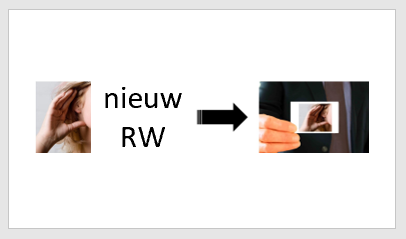 Dia 3: Auditieve herkenning/discriminatie van het RW ‘uur’Doelen:Cursisten herkennen het referentiewoord in een reeks gelijkklinkende woordenCursisten herkennen het referentiewoord in een doorlopende tekstLesverloop: in deze lesfase ga je telkens op dezelfde wijze te werk.Cursisten krijgen elk een setje hoor-kaartjes. Leerkracht geeft een aantal woorden op, cursisten steken een kaartje omhoog telkens ze het nieuwe referentiewoord horen.Leerkracht verzint een verhaaltje waarin het nieuwe referentiewoord vaak voorkomt, cursisten steken hun kaartje omhoog telkens ze het nieuwe referentiewoord horen. Opmerking: indien je hier merkt dat sommige cursisten wachten met het omhoogsteken van hun kaartjes, kan je dit opvangen door - aan alle cursisten te vragen om hun ogen te sluiten tijdens deze oefening of de laatste 3 cursisten die hun kaartje omhoog steken een paar extra zinnen te geven.Kopieerblad 5: Hoor-kaartjesDia 4: oefenen op de website “Ikleer.net”: herkennen van het RWDoelen: Cursisten leren werken met de website http://ikleer.net website http://ikleer.netDia 5 -> 8: Aanbrengen van de nieuwe klank (uu)Doelen: Cursisten herkennen de aangebrachte klank in een reeks klankenCursisten herkennen de aangebrachte klank in een reeks woordenCursisten kunnen aangeven waar (in het woord) ze de aangebrachte klank horen: vooraan, in het midden of achteraan in het woord Cursisten kunnen de aangebrachte letter in een letterrooster aanduidenCursisten kunnen de aangebrachte letter op een correcte wijze vormgeven, met aandacht voor de correcte pengreep, de schrijfhouding, de ‘route’ die de letter moet afleggen en de vorm van de letter.Lesverloop: Bij het aanbrengen van de nieuwe klanken ga je telkens op dezelfde wijze te werk (zie lesverloop RW 02 ‘lat”. Overloop daarbij steeds de volgende stappen (zie ook opmerkingen lesverloop vorige RW)Auditieve herkenning en discriminatie van de nieuwe klankAuditieve herkenning en discriminatie van de nieuwe klank De nieuwe letter leren schrijvenOpmerking: De cursisten leren ook de hoofdletter van de nieuwe klank schrijven. Leerkracht wijst op de schrijfwijze van de hoofdletter ij = IJ (in tegenstelling tot andere tweetekenklanken).Kopieerblad 5: Hoor-kaartjesKopieerblad 6: de “GRoBl-kaart”Kopieerblad 4a: oefenblad nieuwe letterlumocolorstiftenDia 9: online oefening op het herkennen van de reeds aangebrachte klankenCursisten maken deze oefening begeleid in het openleercentrum van de school, in de computerklas of in de klas. Dit kan eventueel gebeuren tijdens een carrousselmoment.Dia 10: Zoek woorden met …    Doelen:Cursisten kunnen woorden met een opgegeven klank en een opgegeven plaats in het woord terugvinden in een reeks woordenLesverloop: Deze oefening wordt steeds op dezelfde wijze gemaakt – zie lesverloop vorige RWWerkbladen RW 13 uurHoesjes + lumocolorstiften of kleurpotlodenDia 11-12-13: Aanbrengen van de kernwoorden bij het referentiewoord Doelen:Cursisten begrijpen de betekenis van de kernwoordenCursisten kunnen de kernwoorden auditief analyserenCursisten kunnen  de woordbeelden van de kernwoorden koppelen aan de foto’s van de kernwoordenLesverloop: Bij het aanbrengen van de kernwoorden bij het referentiewoord ga je steeds op dezelfde wijze te werk (zie RW ‘lat’)De kernwoorden bij het RW ‘uur’ zijn: 
uur – vuur – duur – muur – gluur - stuur Hou rekening met de opmerkingen uit het lesverloop van de vorige RW!.In een volgende les kan je dia 12 nogmaals gebruiken om (andere) woorden te spellen, cursisten zeggen om de beurt welk woord gespeld werd.




Kopieerblad 9: foto’s van de kernwoorden bij het nieuwe referentiewoordBordlettersKopieerblad 3: flitswoorden van de kernwoorden bij het nieuwe referentiewoordDraaikaartjes bij het referentiewoordDia14: Herhaal ik het woord juist of fout?Doelen:Cursisten kunnen woorden auditief discriminerenLesverloop: Bij deze oefening ga je telkens op dezelfde wijze te werk (zie lesverloop vorige RW)Kopieerblad 5: juist of fout-kaartjesDia 15: Wisselrijtjes lezenDoelen:Cursisten kunnen woorden met de aangebrachte letters/klanken correct lezenLesverloop: Bij deze oefening ga je telkens op dezelfde wijze te werk (zie lesverloop vorige RWWerkbladen RW 13 uurDia 16: Rijmwoorden zoekenDoelen:Cursisten kunnen de middenklank en de klank achteraan discriminerenCursisten kunnen rijmwoorden bij de opgegeven woorden plaatsenLesverloop: Zie lesverloop vorige RW. De woorden die de cursisten nu moeten schrijven zijn: 
kast – mits – vriest – huur – gesp – mals – vest – giert
Werkbladen RW 13 uurDia 17: Woorden veranderenDoelen:Cursisten kunnen de correcte klankletter koppeling maken met de aangebrachte letters/klankenLesverloop: Bij deze oefening ga je telkens op dezelfde wijze te werk (zie lesverloop vorige RW)Letterenvelopjes (kopieerbladen 8)Dia 18: hakken en plakkenDoelen:Cursisten kunnen letters temporeel ordenen en letterreeksen van maximum 3 klanken omzetten naar woorden (mkm-woorden)Lesverloop: Leerkracht deelt foto’s (van reeds aangebrachte kernwoorden) uit onder de cursisten (3 foto’s per cursist). De cursisten tonen hun foto niet aan elkaar. Cursisten spellen nu om de beurt het woord dat op één van hun foto’s afgebeeld staat. De cursist die het woord voluit kan zeggen mag het woord op zijn/haar foto spellen. Dit gaat zo door tot alle foto’s “uitgespeeld” zijn.Let er op dat de cursisten de “klanken” van de letters zeggen (‘r-aa-m’ en niet ‘er-aa-em’ of ‘re-aa-me’)Foto’s van kernwoorden tot uurDia 19: Kernwoorden in een gatentekst invullen Doelen:Cursisten kunnen een betekenis geven aan wat ze lezenCursisten kunnen de betekenis van een woord aan het woordbeeld koppelenLesverloop: zie lesverloop en opmerkingen vorige RWWerkbladen RW 13 uurDia 20: Wisselrijtjes lezenDoelen:Cursisten kunnen woorden met de aangebrachte letters/klanken correct lezenLesverloop: Bij deze oefening ga je telkens op dezelfde wijze te werk (zie lesverloop vorige RW)Werkbladen RW 13 uur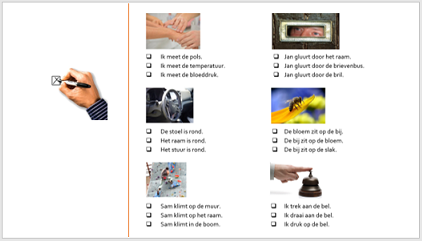 Dia 21: Begrijpend lezen Doelen:Cursisten kunnen een betekenis geven aan wat ze lezenLesverloop:Cursisten lezen de zinnen en kruisen de zin die bij de foto hoort aan. Leerkracht gaat na of dit lukt en helpt waar nodig.De cursisten maken deze oefeningen eventueel tijdens een carrousselmoment.Werkbladen RW 13 uurDia 22: Running dictation Doelen:Cursisten maken een correcte klankletter-koppeling bij de aangebrachte woorden (receptief als productief)Lesverloop: Deze oefening maak je steeds op dezelfde wijze (zie lesverloop en opmerkingen bij RW 08 ‘vier’)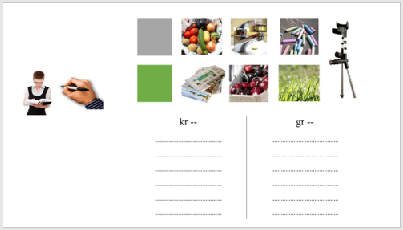 Dia 23: Woorden rubriceren volgens clusterDoelen:Cursisten herkennen een opgegeven cluster in een woordLesverloop: Cursisten schrijven de woorden in de juiste kolom: 
kr - - : kraan – krijt – kruk – krant – kriek  
gr - - : grijs – groenten – groen - gras+ klassikaal verbeterenWerkbladen RW 13 uur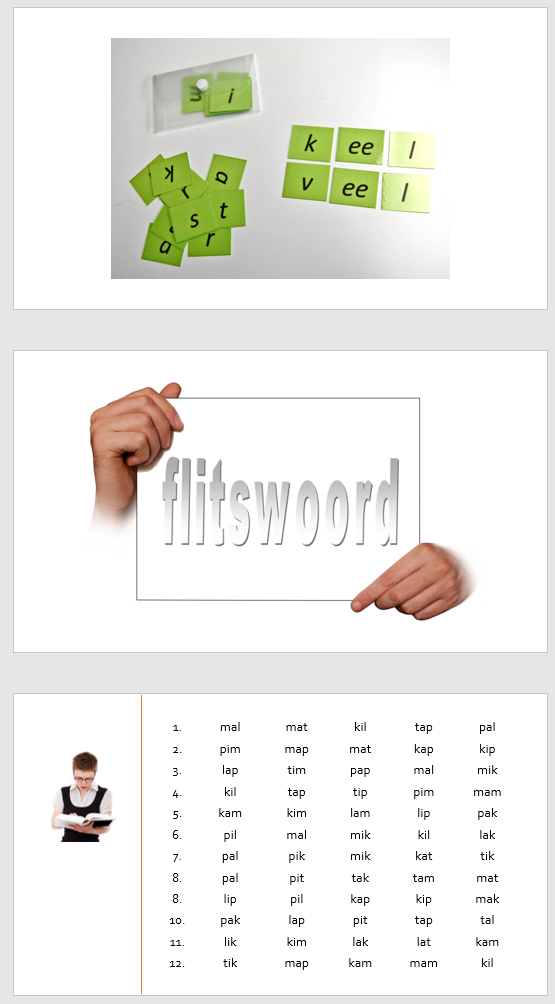 Dia 24: Flitswoorden (lezen)Doelen:Cursisten kunnen de aangebrachte woorden aan een vlot tempo lezen en aan de betekenis koppelenLesverloop: Bij deze oefening ga je telkens op dezelfde wijze te werk (zie lesverloop vorige RW)Kopieerblad 3: flitswoorden (t.e.m. het RW ‘uur)Kopieerblad 9: foto’s bij de flitswoorden (t.e.m. het RW ‘uur)